С 22 по 28 марта 2021 года проходила Всероссийская неделя финансовой грамотности – ежегодный образовательный марафон, который помогает детям найти ответы на любые вопросы о деньгах, а родителям и учителям – узнать больше о финансовом воспитании.

В марте у нас были каникулы, поэтому Неделя финансовой грамотности прошла в МБОУ КООШ в апреле.

Для учеников 1-2 классов прошли уроки «Азбука финансовой грамотности» от Смешариков. Любимые круглые герои подсказали, откуда берутся деньги и как их тратить, чтобы хватило на игрушку и осталось на мороженое.

Для учеников 3-4 классов - «Пинкод. Азбука финансовой грамотности» - то, что нужно детям, которые мечтают о первых деньгах. Что такое криптовалюта? Для чего нужна страховка? Зачем мошенникам ваши данные? И как под видом подработки может скрываться финансовая пирамида? Все ответы ребята узнали в мультфильме!

Для учеников 5-7 классов - «Сказка о деньгах», в которой, конечно же, есть и намек. По сюжету жизнь обычной семьи круто меняется. В ней появляется Иван - оживший персонаж компьютерной игры по мотивам русского фольклора. Он плохо разбирается в том, как устроен мир в 21 веке, и часто ставит своих новых друзей в забавные положения. Сказка рассказывала о том, как начать собственное дело, разобраться в налогах и не потерять заработанное.

Для учеников 8-9 классов - «Моя семья и другие проблемы». Герои порой оказываются в непростых ситуациях, выбираться из которых приходится методом проб и ошибок, а заодно и учиться ответственности в финансовых вопросах.

#МБОУКООШ
#ФинансоваяграмотностьИнформацияоб участии  в онлайн – уроках финансовой грамотности в МБОУ КООШ за 2021  год.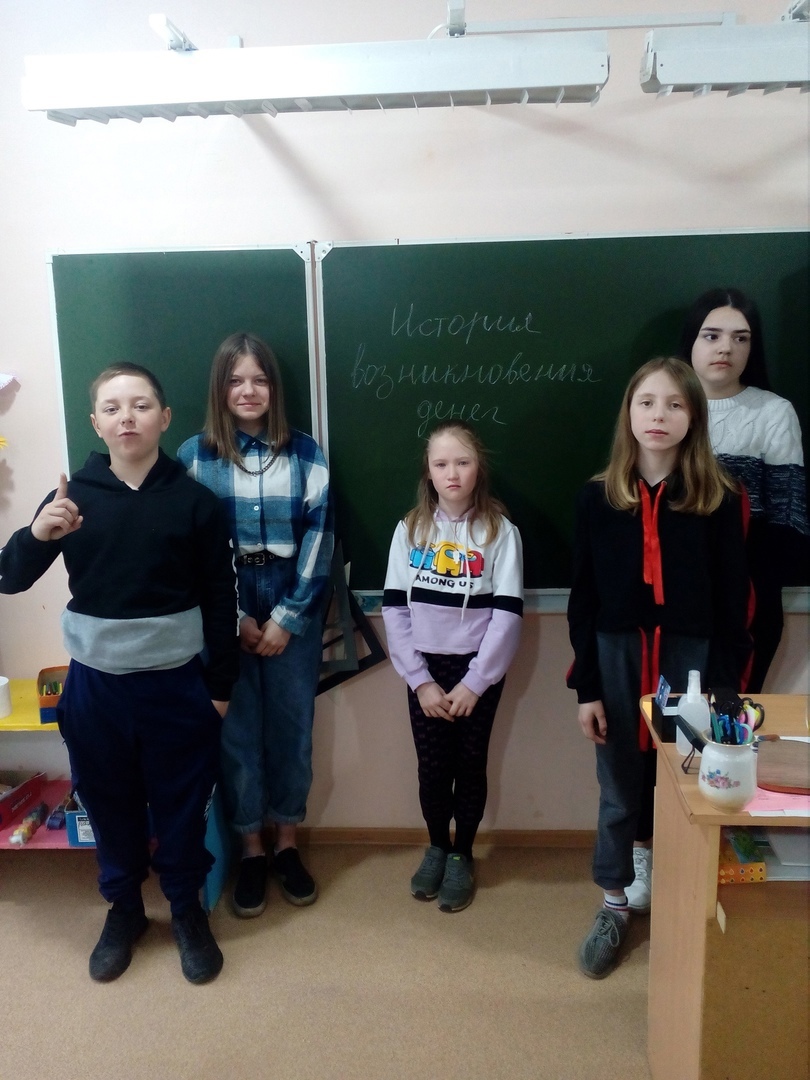 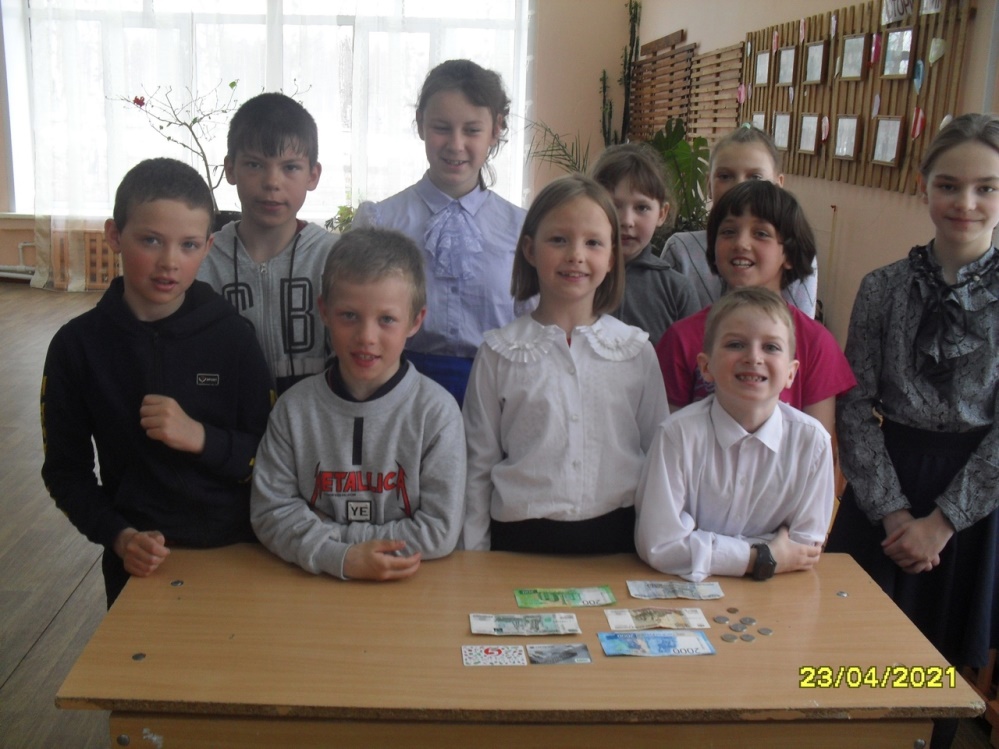 Наименование ООКол-во обучающихся, челКол-во проведенных онлайн – уроков, едКол-во обучающихся, принявших участие в онлайн – уроках, чел Доля обучающихся, принявших участие в онлайн – уроках, %Причины низкого охвата МБОУ КООШ 83Нач. школа - 333МБОУ КООШ 83Основная школа - 450